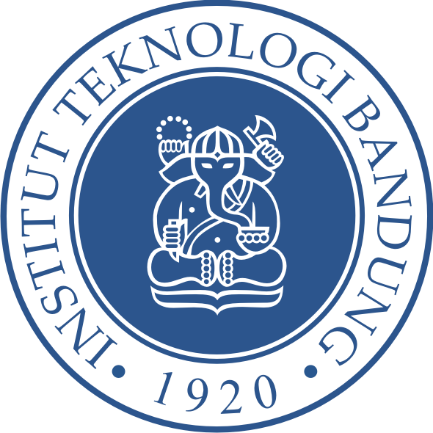 AKREDITASI PROGRAM STUDILAPORAN SUPLEMEN KONVERSI PERINGKAT AKREDITASI  PROGRAM STUDI……………………………………………INSTITUT TEKNOLOGI BANDUNGBANDUNG<TAHUN>IDENTITAS UNIT PENGELOLA PROGRAM STUDI dan program studiPerguruan Tinggi	:	Institut Teknologi BandungUnit Pengelola Program Studi	:	<Nama Fakultas / Sekolah>Jenis Program	:	<Sarjana / Magister / Doktor / Profesi>Nama Program Studi	:	<Nama Program Studi>Alamat	:	<Alamat Program Studi>Nomor Telepon	:	<No Telepon Program Studi>E-mail dan Website	:	itbbanpt@spm.itb.ac.id, http://www.itb.ac.id/ Nomor SK Pendirian PT 1)	:	Peraturan Pemerintah No. 6/1959Tanggal SK Pendirian PT	:	28 Februari 1959Pejabat Penandatangan SK Pendirian PT	:	PRESIDEN REPUBLIK INDONESIA – SOEKARNO
MENTERI PENDIDIKAN, PENGAJARAN DAN KEBUDAJAAN - PRIJONONomor SK Pembukaan PS 2)	:	<Nomor SK Pembukaan PS>Tanggal SK Pembukaan PS	:	<Tanggal SK Pembukaan PS>Pejabat Penandatangan SK Pembukaan PS	:	<Nama Pejabat>Tahun Pertama Kali Menerima Mahasiswa	:	<Tahun>Peringkat  TerbaruAkreditasi PS	:	<Peringkat Akreditasi> Nomor SK BAN-PT	:	<No SK BAN PT>Keterangan:1)  Lampirkan salinan Surat Keputusan Pendirian Perguruan Tinggi.2) Lampirkan salinan Surat Keputusan Pembukaan Program Studi.IDENTITAS TIM PENYUSUN 
LAPORAN SUPLEMEN KONVERSI PERINGKAT AKREDITASI Nama	:	......................................................................NIDN	:	......................................................................Jabatan	:	......................................................................Tanggal Pengisian	:	DD-MM-YYYYTanda Tangan	:	Nama	:	......................................................................NIDN	:	......................................................................Jabatan	:	......................................................................Tanggal Pengisian	:	DD-MM-YYYYTanda Tangan	:	Nama	:	......................................................................NIDN	:	......................................................................Jabatan	:	......................................................................Tanggal Pengisian	:	DD-MM-YYYYTanda Tangan	:	Nama	:	......................................................................NIDN	:	......................................................................Jabatan	:	......................................................................Tanggal Pengisian	:	DD-MM-YYYYTanda Tangan	:	Nama	:	......................................................................NIDN	:	......................................................................Jabatan	:	......................................................................Tanggal Pengisian	:	DD-MM-YYYYTanda Tangan	:	Nama	:	......................................................................NIDN	:	......................................................................Jabatan	:	......................................................................Tanggal Pengisian	:	DD-MM-YYYYTanda Tangan	:	KATA PENGANTAR<Isi Kata Pengantar><Isi Kata Pengantar><Isi Kata Pengantar><Isi Kata Pengantar><Isi Kata Pengantar>DAFTAR ISIDOSEN TETAPTuliskan data dosen tetap perguruan tinggi yang ditugaskan sebagai pengampu mata kuliah di Program Studi yang diakreditasi (DT) dan dosen tetap perguruan tinggi yang ditugaskan sebagai pengampu mata kuliah dengan bidang keahlian yang sesuai dengan kompetensi inti program studi yang diakreditasi (DTPS) pada saat TS dengan mengikuti format Tabel 1. Tabel 1 DT dan DTPSKeterangan: 	NDT = Jumlah Dosen Tetap Perguruan Tinggi yang ditugaskan sebagai pengampu mata kuliah di Program Studi yang diakreditasi. NDTPS = Jumlah Dosen Tetap Perguruan Tinggi yang ditugaskan sebagai pengampu mata kuliah dengan bidang keahlian yang sesuai dengan kompetensi inti program studi yang diakreditasi.Diisi dengan nama program studi pada Pendidikan (Magister/Magister Terapan/Doktor/Doktor Terapan) yang pernah diikuti.Diisi dengan bidang keahlian sesuai pendidikan pasca sarjana yang relevan dengan mata kuliah yang diampu.Diisi dengan tanda centang V jika bidang keahlian sesuai dengan kompetensi inti program studi yang diakreditasi.Diisi dengan nomor Sertifikat Pendidik Profesional.Diisi dengan bidang sertifikasi dan Lembaga penerbit sertifikat. Diisi dengan nama mata kuliah yang diampu pada program studi yang diakreditasi pada saat TS-2 s.d. TS.Diisi dengan tanda centang V jika bidang keahlian sesuai dengan mata kuliah yang diampu.Diisi dengan nama mata kuliah yang diampu oleh DTPS diluar program studi lain pada saat TS-2 s.d. TS.KURIKULUMUraikan mekanisme dan keterlibatan pemangku kepentingan dalam proses penyusunan, evaluasi dan pemutakhiran kurikulum yang telah dilakukan dalam 3 tahun terakhir (TS-2 s.d TS).Tuliskan struktur program dan kelengkapan data mata kuliah sesuai dengan dokumen kurikulum program studi yang berlaku pada saat TS dengan mengikuti format Tabel 2.Tabel 2 Kurikulum, Capaian Pembelajaran, dan Rencana PembelajaranKeterangan:Diisi dengan tanda centang V jika mata kuliah termasuk dalam mata kuliah kompetensi program studi.Diisi dengan konversi kredit ke jam pelaksanaan pembelajaran.Beri tanda V pada kolom unsur pembentuk Capaian Pembelajaran Lulusan (CPL) sesuai dengan RPS.Diisi dengan nama dokumen rencana pembelajaran yang digunakan.Berdasarkan dokumen kurikulum program studi yang berlaku, uraikan:Perumusan capaian pembelajaran berdasarkan profil lulusan yang sesuai dengan jenjang KKNI/SKKNI yang relevan, Penjabaran capaian pembelajaran ke dalam bahan kajian dan struktur kurikulum, sertaPemetaan capaian pembelajaran terhadap bahan kajian dan matakuliah.PENJAMINAN MUTUSistem Penjaminan Mutu InternalUraikan implementasi sistem penjaminan mutu internal (akademik dan nonakademik) di unit pengelola program studi (UPPS) yang mencakup:Ketersediaan dokumen formal penetapan unsur pelaksana penjaminan mutu internal;Ketersediaan dokumen mutu yang terdiri atas: 1) kebijakan SPMI, 2) manual SPMI, 3) standar SPMI, dan 4) formulir SPMI;Keterlaksanaan siklus atau pentahapan SPMI yang terdiri atas: 1) penetapan standar, 2) pelaksanaan standar, 3) evaluasi (pelaksanaan) standar, 4) pengendalian (pelaksanaan) standar, dan 5) peningkatan standar;Keberadaan laporan audit, monitoring dan evaluasi penjaminan mutu yang terstruktur, ditindaklanjuti, dan berkelanjutan;Keberadaan sistem perekaman dan dokumentasi mutu, serta publikasi hasil penjaminan mutu internal kepada para pemangku kepentingan; sertaKeterlibatan pihak eksternal dalam upaya peningkatan mutu3.2. Pelampauan SN-DIKTITuliskan indikator kinerja pendidikan tinggi yang melampaui SN-DIKTI yang bertujuan untuk meningkatkan daya saing UPPS dan program studi yang diakreditasi. Indikator kinerja ditetapkan oleh UPPS. Tuliskan pula pencapaian indikator kinerja tersebut pada saat TS-1 dan TS dengan mengikuti format Tabel 3. Tabel 3 Standar dan Indikator KinerjaUraikan bagaimana indikator kinerja yang melampaui SN-DIKTI diukur, dimonitor, dikaji, dan dianalisis untuk perbaikan berkelanjutan.PELACAKAN LULUSAN4.1 Sistem Pelacakan LulusanUraikan sistem pelacakan lulusan yang dilakukan oleh UPPS, mencakup aspek: 1) organisasi, 2) metodologi, 3) instrumen, 4) penilaian, 5) evaluasi, dan 6) pemanfaatan hasil studi. 4.2 Kesesuaian Bidang KerjaTuliskan data kesesuaian/relevansi keahlian dengan bidang kerja lulusan saat mendapatkan pekerjaan pertama dalam 3 tahun, mulai TS-4 sampai dengan TS-2, dengan mengikuti format Tabel 4. Data diambil dari hasil studi pelacakan lulusan. Tabel 4 Kesesuaian Bidang Kerja LulusanKeterangan:Jenis pekerjaan/posisi jabatan dalam pekerjaan tidak sesuai atau kurang sesuai dengan profil lulusan yang direncanakan dalam dokumen kurikulum.Jenis pekerjaan/posisi jabatan dalam pekerjaan cukup sesuai dengan profil lulusan yang direncanakan dalam dokumen kurikulum. Jenis pekerjaan/posisi jabatan dalam pekerjaan sesuai atau sangat sesuai dengan profil lulusan yang direncanakan dalam dokumen kurikulum.NL = Jumlah lulusan prodi dalam 3 tahun (TS-4 s.d TS-2).NJ = Jumlah lulusan prodi dalam 3 tahun (TS-4 s.d. TS-2) yang terlacak.BS1 = Jumlah lulusan terlacak dengan kesesuaian bidang kerja rendah.BS2 = Jumlah lulusan terlacak dengan kesesuaian bidang kerja sedang.BS3 = Jumlah lulusan terlacak dengan kesesuaian bidang kerja tinggi.4.3 Kepuasan PenggunaTuliskan hasil pengukuran kepuasan pengguna lulusan berdasarkan aspek – aspek: 1) etika, 2) keahlian pada bidang ilmu (kompetensi utama), 3) kemampuan berbahasa asing, 4) penggunaan teknologi informasi, 5) kemampuan berkomunikasi 6) kerjasama dan 7) pengembangan diri, dengan mengikuti format Tabel 6 dan Tabel 7. Data diambil dari hasil studi pelacakan lulusan. Penilaian diberikan oleh pengguna lulusan bagi lulusan program studi yang lulus pada saat TS-4 s.d TS-2.Tabel 5 Responden Penggunaan LulusanKeterangan:NL = Jumlah lulusan prodi dalam 3 tahun (TS-4 s.d TS-2).NR = Jumlah responden pengguna lulusan yang memberikan tanggapan atas studi pelacakan lulusanprogram studi dalam 3 tahun 3 tahun (TS-4 s.d TS-2).NJ = Jumlah lulusan prodi dalam 3 tahun (TS-4 s.d. TS-2) yang dinilai oleh pengguna.Tabel 6 Tingkat Kepuasan PenggunaPUBLIKASI ILMIAH MAHASISWATuliskan jumlah publikasi ilmiah mahasiswa, yang dihasilkan secara mandiri atau bersama DTPS, dalam 3 tahun terakhir dengan mengikuti format Tabel 8.a). Judul publikasi harus relevan dengan bidang program studi.Tabel 7.a Publikasi Ilmiah mahasiswaNo.Nama DosenNIDN/ NIDKPendidikan Pasca Sarjana 1)Pendidikan Pasca Sarjana 1)Bidang Keahlian2)Kesesuaian dengan Kompetensi Inti PS3)Jabatan AkademikSertifikat Pendidik Profesional4)Sertifikat Kompetensi/ Profesi/ Industri5)Mata Kuliah yang Diampu pada PS yang Diakreditasi6)Kesesuaian Bidang Keahlian dengan Mata Kuliah yang Diampu7)Mata Kuliah yang Diampu pada PS Lain8)No.Nama DosenNIDN/ NIDKMagister/ Magister Terapan/ SpesialisDoktor/ Doktor Terapan/ SpesialisBidang Keahlian2)Kesesuaian dengan Kompetensi Inti PS3)Jabatan AkademikSertifikat Pendidik Profesional4)Sertifikat Kompetensi/ Profesi/ Industri5)Mata Kuliah yang Diampu pada PS yang Diakreditasi6)Kesesuaian Bidang Keahlian dengan Mata Kuliah yang Diampu7)Mata Kuliah yang Diampu pada PS Lain8)123445678910111212345678…NDT =NDTPS =No.Semes- terKode Mata KuliahNama Mata KuliahMata Kuliah Kom- petensi1)Bobot Kredit (sks)Bobot Kredit (sks)Bobot Kredit (sks)Konversi Kredit ke Jam 2)Capaian Pembelajaran 3)Capaian Pembelajaran 3)Capaian Pembelajaran 3)Capaian Pembelajaran 3)Dokumen Rencana Pembe-
lajaran 4)Unit Penyeleng-garaNo.Semes- terKode Mata KuliahNama Mata KuliahMata Kuliah Kom- petensi1)Kuliah/ Responsi/ TutorialSeminarPraktikum/ Praktik/ Praktik LapanganKonversi Kredit ke Jam 2)SikapPengeta-huanKeteram-pilan UmumKeteram-pilan KhususDokumen Rencana Pembe-
lajaran 4)Unit Penyeleng-gara12345678910111213141512345…JumlahJumlahJumlahJumlahNo.StandarIndikator KinerjaCapaianCapaianFaktor Pendukung/PenghambatTindakan PerbaikanNo.StandarIndikator KinerjaTS-1TSFaktor Pendukung/PenghambatTindakan Perbaikan(1)(2)(3)(4)(5)(6)(7)12345...No.Tahun lulusJumlah lulusanJumlah lulusan yang TerlacakJumlah lulusan terlacak dengan Tingkat Kesesuaian Bidang KerjaJumlah lulusan terlacak dengan Tingkat Kesesuaian Bidang KerjaJumlah lulusan terlacak dengan Tingkat Kesesuaian Bidang KerjaNo.Tahun lulusJumlah lulusanJumlah lulusan yang TerlacakRendah 1)Sedang 2)Tinggi 3)11235671TS-42TS-33TS-2NL=NJ=BS1=BS2=BS3=No.Tahun lulusJumlah lulusanJumlah Responden Pengguna LulusanJumlah lulusan yang dinilai oleh Pengguna112351TS-42TS-33TS-2NL=NR=NJ=No.Jenis KemampuanTingkat Kepuasan Pengguna (%)Tingkat Kepuasan Pengguna (%)Tingkat Kepuasan Pengguna (%)Tingkat Kepuasan Pengguna (%)Rencana Tindak Lanjut oleh UPPS/PSNo.Jenis KemampuanSangat BaikBaikCukupKurangRencana Tindak Lanjut oleh UPPS/PS12345671Etika2Keahlian pada bidang ilmu (kompetensi utama)3Kemampuan berbahasa asing4Penggunaan teknologi informasi5Kemampuan berkomunikasi6Kerjasama tim7Pengembangan diriJumlahJumlahNo.JenisJumlah JudulJumlah JudulJumlah JudulJumlahNo.JenisTS-2TS-1TSJumlah1234561Jurnal nasional tidak terakreditasiNA1 =2Jurnal nasional terakreditasiNA2 =3Jurnal internasionalNA3 =4Jurnal internasional bereputasiNA4=5Seminar wilayah/lokal/perguruan tinggiNB1 =6Seminar nasionalNB2 =7Seminar internasionalNB3=8Tulisan di media massa wilayahNC1 =9Tulisan di media massa nasionalNC2 =10Tulisan di media massa internasionalNC3 =JumlahJumlah